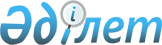 Об утверждении стандарта оказания государственной услуги "Назначение жилищной помощи"
					
			Утративший силу
			
			
		
					Постановление акимата Костанайской области от 30 января 2008 года N 100. Зарегистрировано департаментом юстиции Костанайской области 12 марта 2008 года N 3613. Утратило силу - Постановлением акимата Костанайской области от 10 июня 2011 года № 253

      Сноска. Утратило силу - Постановлением акимата Костанайской области от 10.06.2011 № 253.      В соответствии со  статьей 9-1  Закона Республики Казахстан "Об административных процедурах", согласно постановлениям Правительства Республики Казахстан от 30 июня 2007 года N 558 "Об утверждении  Типового стандарта  оказания государственной услуги" и от 30 июня 2007 года N 561 "Об утверждении  реестра государственных услуг , оказываемых физическим и юридическим лицам" акимат Костанайской области  ПОСТАНОВЛЯЕТ: 

      1. Утвердить прилагаемый Стандарт оказания государственной услуги "Назначение жилищной помощи". 

      2. Контроль за исполнением настоящего постановления возложить на заместителя акима области Бектурганова С.Ч. 

      3. Настоящее постановление вводится в действие по истечении десяти календарных дней после дня его первого официального опубликования.       Исполняющий обязанности  

      акима области        Члены акимата:       СОГЛАСОВАНО 

Утвержден               

постановлением акимата  

от 30 января 2008 года  

N 100                   Стандарт оказания государственной услуги  

"Назначение жилищной помощи" 

  1. Общие положения       1. Жилищная помощь предоставляется малообеспеченным семьям (гражданам) на оплату содержания жилища (кроме содержания индивидуального жилого дома), арендной платы за пользование жилищем, арендованным местным исполнительным органом в частном жилищном фонде, потребления коммунальных услуг и услуг связи в части увеличения абонентской платы за телефон, подключенный к городской сети телекоммуникаций. 

      2. Форма оказываемой государственной услуги: частично автоматизированная. 

      3. Государственная услуга оказывается на основании  пункта 2 статьи 97  Закона Республики Казахстан "О жилищных отношениях" и решений местных представительных органов районов (города областного значения), определяющих размер и порядок оказания жилищной помощи (далее решения маслихатов районов (города областного значения). 

      4. Государственная услуга оказывается отделами занятости и социальных программ районов (города областного значения) (далее Отделы). Полное наименование Отделов, их адреса и веб-сайты указаны в приложении 1 к настоящему Стандарту. 

      5. Формой завершения оказываемой государственной услуги, которую получит заявитель, является уведомление о назначении жилищной помощи. 

      6. Государственная услуга оказывается малообеспеченным семьям (гражданам), у которых расходы на содержание жилья (кроме содержания индивидуального жилого дома), оплату коммунальных услуг и услуг связи превышают предельно допустимую долю расходов, определяемую решениями маслихатов районов (города областного значения), к совокупному доходу семьи (далее заявители). 

      7. Сроки ограничений по времени при оказании государственной услуги: 

      1) государственная услуга оказывается в срок не более пятнадцати календарных дней с момента выдачи заявителю талона. В случае, если необходимо получение информации от иных субъектов, должностных лиц либо проверка с выездом на место услуга оказывается в срок не более тридцати календарных дней с момента выдачи заявителю талона. 

      2) максимально допустимое время ожидания в очереди при сдаче необходимых документов: не более 40 минут; 

      3) максимально допустимое время ожидания в очереди при получении документов: не более 40 минут. 

      8. Государственная услуга предоставляется бесплатно. 

      9. Полная информация о порядке оказания государственной услуги располагается на веб-сайтах Отделов и на стендах, расположенных в помещениях Отделов. Адреса и веб-сайты Отделов указаны в приложении 1 к настоящему Стандарту. 

      10. Государственная услуга предоставляется ежедневно (кроме субботы и воскресенья), в соответствии с установленным графиком работы с 9.00 до 18.00 часов, с перерывом на обед с 13.00 до 14.00 часов. Прием осуществляется в порядке очереди, без предварительной записи и ускоренного обслуживания. Участники и инвалиды Великой Отечественной войны обслуживаются вне очереди. 

      11. Государственная услуга оказывается в зданиях Отделов по месту жительства заявителя. Предусмотрены условия для людей с ограниченными физическими возможностями, для ожидания и подготовки необходимых документов. Имеются информационные стенды, образцы для заполнения необходимых документов.  

  2. Порядок оказания государственной услуги       12. Перечень документов, необходимых для получения государственной услуги определяется решениями маслихатов районов (города областного значения). 

      13. Государственная услуга предоставляется заявителю по письменному заявлению в произвольной форме. 

      14. Заявители с необходимыми документами обращаются в Отделы по месту жительства. Адреса Отделов и их веб-сайты указаны в приложении 1 к настоящему Стандарту. 

      15. Подтверждением, что заявитель сдал все необходимые документы, является талон с указанием даты и времени регистрации, фамилией и инициалами лица, принявшего документы. 

      16. Доставка результата оказания услуги осуществляется посредством личного посещения заявителем Отдела по месту жительства либо посредствомпочтового сообщения. Адреса Отделов указаны в приложении 1 к настоящему Стандарту. 

      17. Основания для отказа и (или) приостановления государственной услуги определяются решениями маслихатов районов (города областного значения). 

  3. Принципы работы       18. Деятельность Отделов основывается на принципах: 

      1) соблюдения конституционных прав и свобод человека; 

      2) законности при исполнении служебного долга; 

      3) вежливости; 

      4) предоставления исчерпывающей и полной информации; 

      5) защиты и конфиденциальности информации; 

      6) обеспечения сохранности документов, которые заявитель не получил в установленные сроки. 

  4. Результаты работы       19. Результаты оказания государственной услуги заявителям измеряются показателями качества и доступности в соответствии с приложением 2 к настоящему Стандарту. 

      20. Целевые значения показателей качества и доступности государственных услуг, по которым оценивается работа государственного органа, учреждения или иных субъектов, оказывающих государственные услуги, ежегодно утверждаются специально созданными рабочими группами. 

  5. Порядок обжалования       21. Разъяснение порядка обжалования действий (бездействий) Отделов и их должностных лиц, а также содействие в подготовке жалобы можно получить в вышестоящих государственных органах - акиматах районов (города областного значения). Адреса электронной почты акиматов районов (города областного значения) указаны в приложении 3 к настоящему Стандарту. 

      22. Жалобы подаются в устной или письменной форме по почте, или в электронном виде в акиматы районов (города областного значения). Адреса электронной почты акиматов районов (города областного значения) указаны в приложении 3 к настоящему Стандарту. 

      23. Обращения, поданные в порядке, установленном законодательством Республики Казахстан ,  подлежат обязательному приему, регистрации, учету и рассмотрению. 

      Принятие жалобы подтверждается выдачей заявителю талона с указанием даты и времени, фамилии и инициалов лица, принявшего жалобу, а также номера телефона, по которому можно узнать о ходе ее рассмотрения.  

  6. Контактная информация       24. Контактные данные Отделов и их вышестоящих органов: 

      1) веб-сайт, адрес электронной почты, юридический адрес, телефон, графики приема граждан начальниками Отделов и их заместителями указаны в приложении 1 к настоящему Стандарту; 

      2) веб-сайт, адрес электронной почты, место нахождения, телефоны акиматов районов (города областного значения) указаны в приложении 3 к настоящему Стандарту. Информация о графиках работы и приема акимов районов (города областного значения) и их заместителей размещается на информационных стендах, на государственном и русском языках, в помещениях зданий по адресам, указанным в приложении 3 к настоящему Стандарту. 

      25. По вопросам предоставления государственной услуги заявитель может получить дополнительную информацию в государственном учреждении "Департамент координации занятости и социальных программ Костанайской области" (далее - Департамент). 

      Адрес Департамента: 110000, Республика Казахстан, Костанайская область, город Костанай, улица Касымканова, 34, адрес электронной почты social@kostanay.kz, oblsots@mail.ru, веб-сайт акима Костанайской области www.kostanay.kz электронные услуги - www.e.kostanay.kz, контактный телефон: 8 (7142) 500616.  

Приложение 1                          

к Стандарту оказания государственной  

услуги "Назначение жилищной помощи"»  Контактные данные Отделов занятости 

и социальных программ районов (города областного значения) 

Приложение 2                          

к Стандарту оказания государственной  

услуги "Назначение жилищной помощи"»      Таблица. Значения показателей качества и доступности 

 

Приложение 3                          

к Стандарту оказания государственной  

услуги "Назначение жилищной помощи"»  Контактные данные акиматов  

районов (города областного значения) 
					© 2012. РГП на ПХВ «Институт законодательства и правовой информации Республики Казахстан» Министерства юстиции Республики Казахстан
				№ Наименование 

Отделов Юридический адрес, 

номера телефонов 

и графики приема 

граждан 

начальниками 

Отделов и их 

заместителями Веб-Сайт Электронная 

почта 1 Государственное учреждение (далее ГУ) "Отдел занятости и социальных программ" акимата Алтынсаринского района» 110101, Алтынсаринский район, село Убаганское улица Ленина, 4 номер телефона 8-(71445)-34-1-20, график приема граждан начальником:  среда с 14.00 до 17.00 часов, график приема граждан заместителем начальника: понедельник с 9.00 до 12.00 часов http://altynsar.kostanay.kz/rus/ sobes_ubaganskoe@gcvp.kz 2 ГУ "Амангельдинский отдел занятости и социальных программ" 110200, Амангельдинский район, село Амангельды, улица Б.Майлина,18 номер телефона 8-(71440)-21-5-92 график приема граждан начальником: четверг с 14.00 до 18.00 часов график приема граждан заместителем начальника: понедельник, вторник, пятница с 14.00 до 18.00 часов http://amangeldy.kostanay.kz/ Sobes_amngeldy@gcvp.kz 3 ГУ "Отдел занятости и социальных программ"  

Аулиекольского района» 110400, Аулиекольский  

район, село  Аулиеколь,  

улица Октябрьская, 24 номер телефона 8-(71453)-21-0-76 график приема граждан начальником: среда с 9.00 до 12.00 часов график приема граждан заместителем начальника: понедельник с 9.00 до 12.00 часов  http://auliekol.kostanai.kz/ aulsots@mail.ru 4 ГУ "Отдел занятости и социальных программ" Джангельдинского района» 110660, Джангельдинский район, поселок Торгай,  улица Амангельды, 38 номер телефона 8-(71439)-21-5-60 график приема граждан начальником:  среда с 15.00 до 18.00 часов график приема граждан заместителем начальника: пятница с 15.00 до 18.00 часов  http://jangeldy.kostanay.kz/ djansots@mail.ru 5 ГУ "Отдел занятости и социальных программ" Денисовского района» 110500, Денисовский район, село Денисовка, улица Калинина 6 номер телефона 8-(71434)-9-13-44 график приема граждан начальником: пятница с 9.00 до 13.00 часов  http://denisovka.kostanay.kz/ densots@mail.ru 6 ГУ "Отдел занятости и социальных программ" Житикаринского района» 100701, Житикаринский район, город Житикара, улица Асанбаева, 51, номер телефона 8-(71435)-2-33-70, график приема граждан начальником: вторник с 9.00 до 13.00 часов график приема граждан заместителем начальника: среда с 9.00 до 13.00 часов http://zhitikara.kostanai.kz/ jitsots@mail.ru 7 ГУ "Камыстинский районный отдел занятости и социальных программ" 110800, Камыстинский район, поселок Камысты, улица Ленина, 22 номер телефона 8-(71437)-21-8-49 график приема граждан начальником: понедельник и четверг с 14.00 до 18.00 часов график приема граждан заместителем начальника:  

вторник и пятница с 14.00 до 18.00 часов   http://www.kamysti.kostanai.kz/ kamsots@mail.ru 8 ГУ "Отдел занятости и социальных  программ" Карабалыкского района» 110900, Карабалыкский район, поселок Карабалык, улица Космонавтов, 16 номер телефона 8 (71441)-3-29-48 график приема граждан начальником: четверг с 9.00 до 12.00 часов, пятница с 15.00 до 18.00 часов график приема граждан заместителем начальника: среда с 9.00 до 13.00 часов http://www.karabalyk.kostanai.kz/ karasots@mail.ru 9 ГУ "Отдел занятости и социальных программ" Карасуского района» 111000, Карасуский район, село Карасу, 

 улица А.Исакова, 68 номер телефона 8-(71452)-21-0-59 график приема граждан начальником   

вторник и четверг с 10.00 до 12.00 часов и с 14.00 до 16.00 часов   http://karasu.kostanai.kz/ karusots@mail.ru 10 ГУ "Отдел занятости и социальных программ" Костанайского района» 111100, Костанайский район, поселок Затобольск, улица Казахская, 5 номер телефона 8-(71455)-2-12-95 график приема граждан начальником: среда с 14.00 до 17.30 часов график приема граждан заместителем начальника: пятница с 14.00 до 17.30 часов http://www.kostregion.kz/ Sobes_zatobolsk@gcvp.kz 11 ГУ "Отдел занятости и социальных  программ" Мендыкаринского района» 111300, Мендыкаринский район, село Боровское, улица Летунова, 7 номер телефона 8-(71443)-2-23-02, график приема граждан начальником: вторник и четверг с 9.00 до 12.00 часов http://mendikara.kostanay.kz/ Sobes_borovskoi@gcvp.kz 12 ГУ "Отдел занятости и социальных  программ" акимата Наурзумского района» 111400, Наурзумский район, село Караменды улица Абая, 14 номер телефона 8-(71454)-2-17-87 график приема граждан начальником:  вторник  с 10.00 до 12.00 часов и с 15.00 до 17.00 часов   http://naurzum.kostanay.kz/ sobes_karamendy@gcvp.kz 13 ГУ "Отдел занятости и социальных программ" Сарыкольского района» 111600, Сарыкольский район, поселок Сарыколь, улица Ленина, 104 номер телефона 8-(71451)-21-9-48 график приема граждан начальником:  вторник и пятница с 10.00 до 13.00 часов и с 14.00 до 16.00 часов график приема граждан заместителем начальника: понедельник и четверг с 10.00 до 13.00 часов и с 14.00 до 16.00 часов http://sarykol.kostanay.kz/ sarsots@yandex.ru 14 ГУ "Отдел занятости и социальных  программ" Тарановского района» 111700, Тарановский район, село Тарановское,  улица Калинина, 72 номер телефона 8-(71436)-3-67-08 график приема граждан начальником: среда с 9.00 до 13.00 часов график приема граждан заместителем начальника:  понедельник с 9.00 до 13.00 часов  http://taran.kz/ zagita@mail.ru 15 ГУ "Отдел занятости и социальных  программ" Узункольского района 111800, Узункольский район, село Узунколь, улица Аблайхана, 53 номер телефона 8-(71444)-2-16-33 график приема  

граждан начальником: вторник с 9.00 до 12.00 часов и четверг с 14.00 до 18.00 часов график приема граждан заместителем начальника: понедельник с 9.00 до 13.00 часов и пятница с 14.00 до 18.00 часов  http://uzunkol.kostanay.kz/ sobes_uzunkol@gcvp.kz 16 ГУ "Федоровский районный отдел занятости и социальных  

программ" 111900, Федоровский район, село Федоровка,   улица  Красноармейская, 53, номер телефона 8-(71442)-21-9-96, график приема граждан начальником: понедельник, вторник, среда с 9.00 до 18.00 часов  http://fedorovka.kostanay.kz/ fedsots@mail.ru 17 ГУ "Аркалыкский го родской отдел занятости и  социальных программ" 110300, город Аркалык, проспект  Абая, 62 номер телефона 8-(71430)-7-09-12 график приема граждан начальником: среда, четверг с 16.00 до 17.00 часов график приема граждан заместителем начальника: вторник, пятница с 16.00 до 17.00 часов   http://www.arkalyk.kz/ sobes_arkalyk@gcvp.kz 18 ГУ "Отдел занятости и социальных программ" акимата  города Костаная» 110000, город Костанай, улица  Касымканова, 36 номер телефона 8-(7142)-50-08-26 график приема граждан начальником: вторник, среда, четверг с 9.00 до 13.00 часов, график приема граждан заместителем начальника: вторник, среда, четверг с 9.00 до 13.00 часов http://www.kostanay.info/ gorsob@mail.ru 19 ГУ "Отдел занятости и социальных программ"  города Лисаковска» 111200, город Лисаковск, 4 микрорайон, дом 37 «А»номер телефона 8-(71433)-3-21-71 график приема граждан начальником:  четверг с 9.00 до 13.00 часов график приема граждан заместителем начальника: вторник с 9.00 до 13.00 часов http://www.lsk.kz/ lissoc@mail.ru 20 ГУ "Рудненский городской отдел занятости исоциальных  программ" 111500, город  Рудный, улица Пионерская, 21 номер телефона 8-(71431)-4-40-75 график приема граждан начальником: среда с 10.00 до 13.00 часов график приема граждан заместителем начальника: понедельник, вторник, среда с 9.00 до 13.00 часов  http://www. rudny.kz/ rudsots@mail.ru Показатели качества и доступности  Нормативное 

значение 

показателя Целевое значение показателя в последующем году Текущее значение показателя в отчетном году 1 2 3 4 1. Своевременность 1. Своевременность 1. Своевременность 1. Своевременность 1.1. % (доля) случаев предоставления услуги в установленный срок с момента сдачи документов 90 95 90 1.2. % (доля) потребителей, ожидавших получения услуги в очереди не более 40 минут 80 85 81 2. Качество 2. Качество 2. Качество 2. Качество 2.1. % (доля) потребителей, удовлетворенных качеством процесса предоставления услуги 89 90 89 2.2. % (доля) случаев правильно оформленных документов должностным лицом 85 90 85 3. Доступность 3. Доступность 3. Доступность 3. Доступность 3.1. % (доля) потребителей, удовлетворенных качеством и информацией о порядке предоставления услуги 80 85 80 3.2. % (доля) случаев правильно заполненных потребителем документов и сданных с первого раза 70 75 70 3.3. % (доля) услуг, информация о которых доступна через Интернет 40 45 30 4. Процесс обжалования 4. Процесс обжалования 4. Процесс обжалования 4. Процесс обжалования 4.1. % (доля) обоснованных жалоб в общем количестве обслуженных потребителей по данному виду услуг 0,5 0,2 0,1 4.2. % (доля) обоснованных жалоб, рассмотренных и удовлетворенных в установленный срок 89 95 89 4.3. % (доля) потребителей, удовлетворенных существующим порядком обжалования 90 95 85 4.4. % (доля) потребителей, удовлетворенных сроками обжалования 88 90 89 5. Вежливость 5. Вежливость 5. Вежливость 5. Вежливость 5.1. % (доля) потребителей, удовлетворенных вежливостью персонала 89 90 88 № Наименование    акиматов  районов (города областного pначения) Место нахождения и 

номера телефонов  Веб-Сайт  Электронная 

почта 1 Акимат Алтынсаринского района 110101, Алтынсаринский район, село Убаганское улица Ленина, 4 номер  телефона 8-(71445)-34-1-78 http://altynsar.kostanay.kz/rus/ altynsar@kostanay.kz 2 Акимат Амангельдинского района  110200, Амангельдинский район, село Амангельды, улица Б.Майлина,19 номер телефона 8-(71440)-21-4-00  http://amangeldy.kostanay.kz/ amangeldy@kostanay.kz 3 Акимат Аулиекольского района 110400, Аулиекольский район, село Аулиеколь, улица 1 Мая дом 44 номер телефона 8-(71453)-21-0-33 http://auliekol.kostanai.kz/ auliekol@kostanay.kz 4 Акимат   Джангельдинского  района 110660, Джангельдинский район, поселок  Торгай,  улица Алтынсарина, 4 номер телефона 8-(71439)-21-1-07  http://jangeldy.kostanay.kz/ jangeldy@kostanay.kz 5 Акимат Денисовского района 110500, Денисовский район, село Денисовка, улица Калинина, 5 номер телефона 8-(71434)-9-15-01  http://denisovka.kostanay.kz/  denisovka@kostanay.kz 6 Акимат Житикаринского района 100701, Житикаринский район, город Житикара, 6 микрорайон дом 65 номер телефона 8-(71435)-2-00-02 http://zhitikara.kostanai.kz/ zhitikara@kostanay.kz 7 Акимат Камыстинского района 110800, Камыстинский район, поселок Камысты, улица  Ержанова дом 61 номер телефона 8-(71437)-21-7-44 http://www.kamysti.kostanai.kz/ kamysty@kostanay.kz 8 Акимат Карабалыкского района 110900, Карабалыкский район, поселок  Карабалык, улица Космонавтов, 31 номер телефона 8(71441)-3-35-70 http://www.karabalyk.kostanai.kz/ karabalyk@kostanay.kz 9 Акимат Карасуского района 111000, Карасуский район, село Карасу, улица А.Исакова, 73 номер телефона 8-(71452)-21-2-80  http://karasu.kostanai.kz/ karasu@kostanay.kz 10 Акимат Костанайского района 111100, Костанайский район, поселок Затобольск, улица Калинина, 65 номер телефона 8-(71455)-2-12-05 http://www.kostregion.kz/ kost_region@kostanay.kz 11 Акимат Мендыкаринского  района 111300, Мендыкаринский район, село Боровское, улица Королева, 5 номер телефона 8-(71443)-2-16-06 http://mendikara.kostanay.kz/ mendikara@kostanay.kz 12 Акимат   Наурзумского района 111400, Наурзумский район, село Караменды улица Жанибека, 1 номер телефона 8-(71454)-2-14-85 http://naurzum.kostanay.kz/ naurzum@kostanay.kz 13 Акимат Сарыкольского района 111600, Сарыкольский район, поселок Сарыколь,  улица Ленина, 72 номер телефона 8-(71451)-21-7-90  http://sarykol.kostanay.kz/ sarykol@kostanay.kz 14 Акимат Тарановского района 111700, Тарановский район, село арановское,  улица Калинина, 60 номер телефона  8-(71436)-3-71-45  http://taran.kz/ taranovka@kostanay.kz 15 Акимат Узункольского района 111800, Узункольский район, село зунколь, улица Мусрепова, 14 номер телефона 8-(71444)-2-13-90 http://uzunkol.kostanay.kz/ uzunkol@kostanay.kz 16 Акимат Федоровского района 111900, Федоровский район, село Федоровка, улица Калинина, 53, номер телефона 8-(71442)-2-13-04   http://fedorovka.kostanay.kz/ fedorovka@kostanay.kz 17 Акимат города Аркалыка 110300, город Аркалык, проспект Абая, 29 номер телефона -(71430)-7-12-00 http://www.arkalyk.kz/ arkalyk@kostanay.kz 18 Акимат города Костаная 110000, город Костанай,  улица Пушкина 98, номер телефона 8-(7142)-57-57-65 http://www.kostanay.info/ gorakimat@kostanay.kz  19 Акимат  города  Лисаковска 111200, город Лисаковск, улица Мира,32 номер телефона 8-(71433)-3-45-76 http://www.lsk.kz/ lisakovsk@kostanay.kz 20 Акимат города Рудного 111500,город Рудный, улица Ленина 93,номер телефона 8-(71431)- 4-53-31 http://www.rudny.kz/ rudny@kostanay.kz 